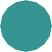 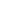 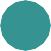 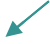 SlideSlideSlide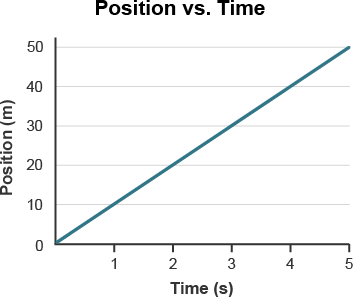 Slide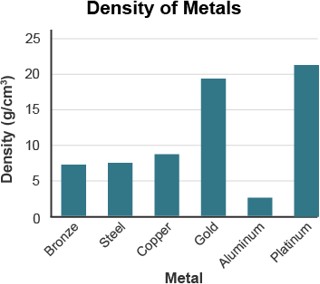 Bar Graphsgraphs	quantities for particular categories.Used to see	quicklyThis graph compares the density of different metals. The higher the bar, the more dense the metal.Slide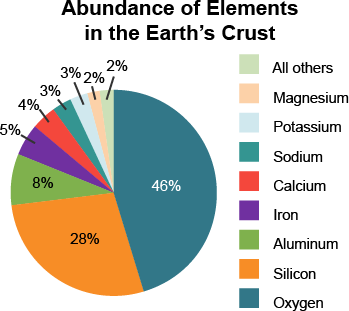 Pie Graphsgraphs show the relationship among	.In this pie graph, the color of each “slice” relates to an element in Earth’s crust. Using the pie graph, it is easy to see that oxygen is the most abundant element in Earth’s crust.SlideScatterplotsshow the	between two sets of data.SlideHistograms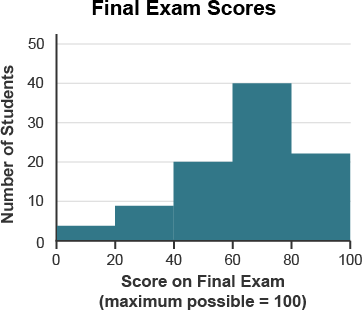 represent the	of data.Groups numbers intoThis graph shows the final exam scores of students in in a physical science class. Each bar represents a score range, such 0–20%, 20–40%, and so on. About 20 students scored between 40–60% on the final exam. Most students (about 40) scored between 60–80%.SlideFrequency Distributions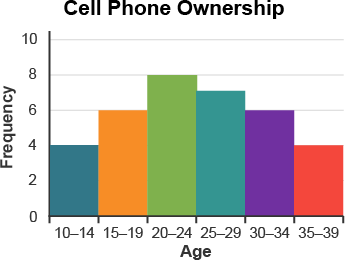 group data into	andshow how often	occurs. Both the table and the histogram show the same frequency distribution.SlideSlideProbability: ExampleGUMBALL MACHINEWhat is the probability of getting a yellow gumball?Number of desired outcomes Total number of outcomesStep 1: Count the number of yellow gumballs in the machine:	.Step 2: Count the total number of gumballs in the machine:	.Step 3: Solve using the probability equation:	.Step 4: Analyze the likelihood of getting a yellow gumball: Since 110is between 0and 1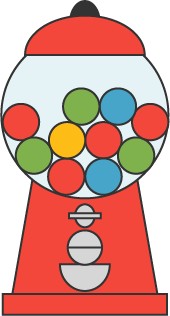 2, it is unlikely that you will get a yellow gumball.SlideSlideUse this space to write any questions or thoughts about this lesson.qualitative dataa type of non-numerical,	dataquantitative dataa type of	data that can be measured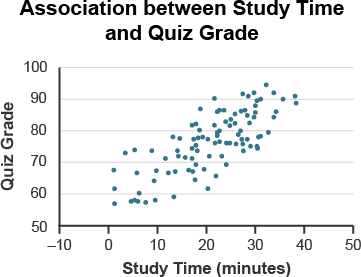 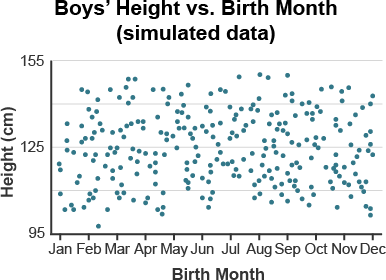 This scatterplot shows a direct relationship between time spentstudying and quiz grade.This scatterplot shows that there is no relationship between boys’ heightand birth month.AgeFrequency10–14415–19620–24825–29730–34635–394